Leistungsnachweis/Teilnahmeschein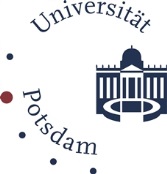 Datum/Unterschrift der Lehrkraft/Stempel                                                                                              Nichtzutreffendes bitte streichen!Lehreinheit: Institut für GermanistikHerr/Frau:Hat im Wintersemester/Sommersemester….. an einem Seminar/Praktikum/einer Vorlesung/Exkursion…Im Umfang von … SWS/… Tagen teilgenommen.Thema der Veranstaltung:Lehrkraft:Die Lehrveranstaltung ist dem Modul/Grundstudium/HauptstudiumIm Studiengang                                                         zugeordnet.Eine Bewertung erfolgte auf der Grundlage (Art und Thema der individuellen Studienleistung)ECTS/Leistungspunkte:                                                 Note: